Application form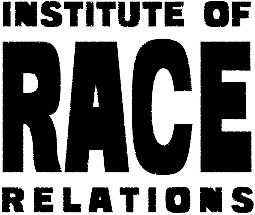 Communications officer at IRRPlease expand the boxes as required for your answers. PERSONAL DETAILSEDUCATIONAL QUALIFICATIONS TRAINING AND OTHER RELEVANT EXPERIENCE (formal or informal) VOLUNTARY OR COMMUNITY ACTIVITY RELEVANT TO THIS POST EMPLOYMENT HISTORY PERSONAL SPECIFICATION - set out in detail with concrete examples how you meet the required essential and desirable skills and what you feel you as a person could bring to this post and to the IRR in general (up to 1,000 words)Feel free to send us any links/attachments to your relevant work. REFERENCESPlease supply two references with full contact details and indicate if you are happy for us to approach them before any job offer.START DATE - please indicate when you could start workPlease email this completed form to info@irr.org.uk marked ‘Job application’ in the subject area by 5pm on 7 February 2020.The completed monitoring form should be sent to jenny@irr.org.uk marked ‘job application’ in the subject area. NameAddressEmailPhone number DateQualification DateDateDateReferee 1Referee 2 